Sample Assessment Outline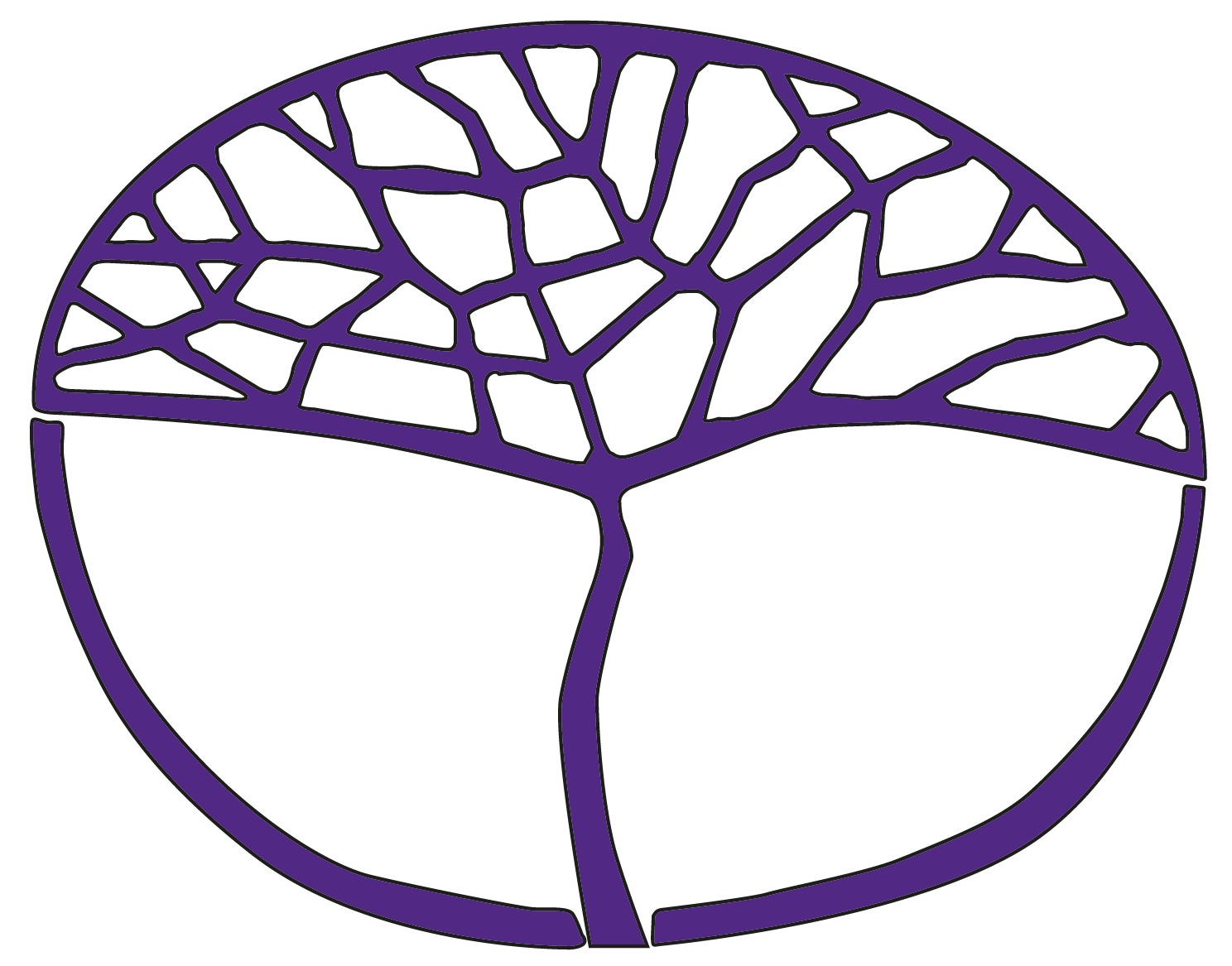 Applied Information TechnologyATAR Year 11Acknowledgement of CountryKaya. The School Curriculum and Standards Authority (the Authority) acknowledges that our offices are on Whadjuk Noongar boodjar and that we deliver our services on the country of many traditional custodians and language groups throughout Western Australia. The Authority acknowledges the traditional custodians throughout Western Australia and their continuing connection to land, waters and community. We offer our respect to Elders past and present.Copyright© School Curriculum and Standards Authority, 2014This document – apart from any third party copyright material contained in it – may be freely copied, or communicated on an intranet, for non-commercial purposes in educational institutions, provided that the School Curriculum and Standards Authority (the Authority) is acknowledged as the copyright owner, and that the Authority’s moral rights are not infringed.Copying or communication for any other purpose can be done only within the terms of the Copyright Act 1968 or with prior written permission of the Authority. Copying or communication of any third party copyright material can be done only within the terms of the Copyright Act 1968 or with permission of the copyright owners.Any content in this document that has been derived from the Australian Curriculum may be used under the terms of the Creative Commons Attribution 4.0 International (CC BY) licence.DisclaimerAny resources, such as texts, websites and so on that may be referred to in this document are provided as examples of resources that teachers can use to support their learning programs. Their inclusion does not imply that they are mandatory or that they are the only resources relevant to the course.Sample assessment outlineApplied Information Technology – ATAR Year 11Unit 1 and Unit 2Assessment type Assessment type weighting AssessmenttaskweightingWhen/start and submission dateAssessment taskProject40%5%Semester 1Weeks 3–9Task 2: Create a digital portfolio that includes:application of vector and raster graphics and audio filesuse of spreadsheets to construct lookup tablesidentifying and explaining the elements of design and the principles of design in existing worksdeveloping detailed annotations for designsapplying layout grid and alignment.Where appropriate, each exercise will require the creation and/or modification of a digital product. Project40%15%Semester 1Weeks 9–14Task 3: Create a digital product or digital solution for an event.This task requires the use of a project management approach; the application of appropriate elements of design and principles of design, typography and compositional rules; and provision of documentation that demonstrates the design and development of the digital product or digital solution.Project40%5%Semester 2Weeks 3–5Task 7: Creation of a simple animation for an internet-based advertisement.This task requires the use of a project management approach; the selection of a target audience; the adaption and/or creation of graphics and audio; the application of appropriate elements of design and principles of design, typography and compositional rules; and provision of documentation that demonstrates the design and development of the animation.Project40%15%Semester 2Weeks 8–14Task 9: Creation of a website using a HTML/CSS.This task requires the use of a project management approach for the creation and/or modification of a digital solution to showcase all assessment tasks, and where appropriate, classwork.Short answer15%5%Semester 1Week 15Task 4: Topic test: Impacts of technology.This task consists of multiple-choice and short answer questions. Short answer15%5%Semester 2Week 2Task 6: Topic test: Managing data and impacts of technology.This task consists of multiple-choice and short answer questions. Short answer15%5%Semester 2Week 6Task 8: Topic test: Networks.This task consists of multiple-choice and short answer questions. Extended 
answer15%7%Semester 1Week 5Task 1: Questions based on content from Application skills and Hardware content.Extended 
answer15%8%Semester 2Week 15Task 10: A short student presentation on Application skills and Design concepts.Examination30%10%Semester 1Week 16Task 5: Semester 1 examination – 2.5 hours using a modified examination design brief from the ATAR Year 12 syllabus. Section One: 10 multiple-choice questions (10%); Section Two: four questions (30%); Section Three: one question (20%); Section Four: one question (40%)Examination30%20%Semester 2Week 16Task 11: Semester 2 examination – 3 hours using the examination design brief from the ATAR Year 12 syllabus. Section One: 15 multiple-choice questions (15%); Section Two: six to eight questions (25%); Section Three: one question (20%); Section Four: one question (40%).Total100%100%